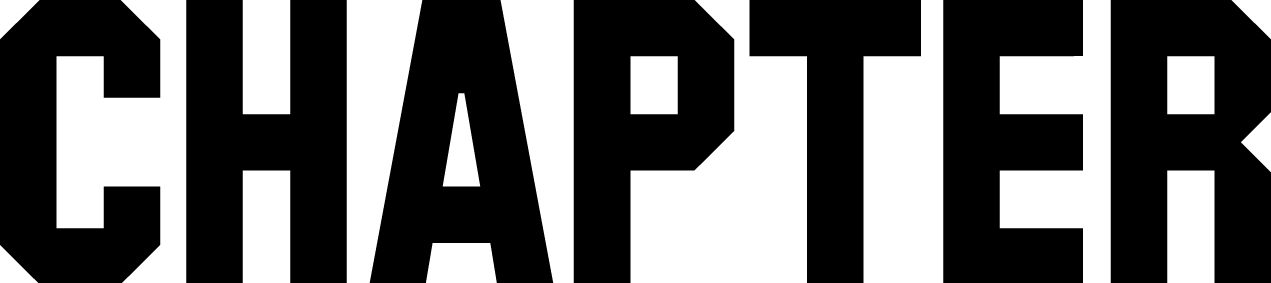 Market Road, Cardiff, Canton CF5 1QE, WalesPost applied for:  Please return completed applications (in Word format) to: apply@chapter.orgThe information you give on this form is used to select candidates for interview and is the basis of the interview itself. Please complete the form as fully as possible, continuing on separate sheets if necessary. For equity, our shortlisting process is carried out anonymously and the panel will not see any of your personal or identifying details at the shortlisting stage. For this reason, please do NOT include a CV or any other documents, eg certificates, references, examples of your work, etc, with your application. The Personal Statement is the section we will pay most attention to, and in it you should tell us how your skills and experience make you a good candidate for the post, using the criteria in the person specification. This form has been optimised for accessibility. Are there any restrictions on you taking up employment in the UK? Yes/NoIf yes, please provide details.Education
Training
Employment HistoryPlease complete in full and continue on a separate sheet if necessary.Other EmploymentPeriod of notice required (if applicable):			

Do you speak Welsh? Yes/NoPersonal StatementPlease explain why you would be suitable for the post; giving examples of the qualities and experience you will bring to it. Use the criteria on the person specification to structure your statement.Interview Dates & DeclarationPlease provide any dates in the next 4 weeks when you would NOT be available for interview:Personal InformationCriminal RecordPlease give details of any criminal convictions except those ‘spent’ under the Rehabilitation of Offenders Act 1974. If none, please state. In certain circumstances employment is dependent upon obtaining a satisfactory basic disclosure from the Criminal Records Bureau/Scottish Criminal Records Office.ReferencesPlease supply the names and contact details of two referees, wherever possible including your current or most recent employer. Referees will normally only be contacted following interview.I confirm that the above information is complete and correct and that any untrue or misleading information will give my employer the right to terminate any employment contract offered.I agree that should I be successful in this application I will, if required, apply to the Criminal Records Bureau for a basic disclosure. I understand that should I fail to do so, or should the disclosure not be to the satisfaction of the company, any offer of employment may be withdrawn, or my employment terminated.Signed: 										Date: Data ProtectionChapter will always treat your personal details with care. All personal data that you choose to provide us with will be held securely and only ever used with your full permission. The information you provide on this form will only be used for the purpose of this recruitment, will be kept for a maximum of three months and will then be securely destroyed.To read our full privacy statement, visit chapter.org/privacyUpdated January 2023School/CollegeCourse takenDatesQualifications gainedDatesQualificationFromToName & address of employerJob title & dutiesPay rateOther relevant experience, eg unwaged, voluntary work, family care, study, etc:Please give details of any other employment you would continue with if you were to be successful in obtaining this post:Last NameFirst NamePreferred PronounsAddressPostcodeEmailPhoneMobile1.2.NameOrganisation PositionAddressPostcodeEmail Phone